TRACTION Data Collection FormAffiliated Site*: If your site would like to track internal progress of different physicians, please include the initials of the primary physician for this chart. *Please note – this field is OPTIONAL and will not be shared with other sites. If you do not want to track individual physicians or are the only physician at your site, you may skip to the next question. (Optional) Enter initials: Patient’s age*: Patient’s gender* Male Female Other (specify): Confirm that this patient has a clinical diagnosis of RA? * What is the type of visit? * Initial consult Follow up Urgent care Was this visit conducted in-person or virtually (phone or video)? * In-person Virtual: phone Virtual: videoIs there a disease activity measure present? * Yes  IF YES, select measure:CDAIEnter score: DAS28Enter score: MDHAQEnter score: RAPID3Enter score: SDAIEnter score: JDASEnter score:  No  Is there a treatment “target” indicated? * YesIF YES, list key words and distinguishers:  Remission Low Disease Activity Moderate Disease Activity Other:  No target present6A. Is the patient “at target” (see table for information about disease activity levels)? * 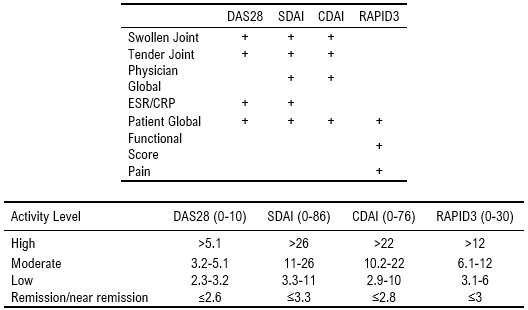  Yes No No target listed in note6B. If the patient is not at target, is there a change in treatment indicated? YesIF YES, select all changes that apply:  New medication prescribed 
 Tapering off/discontinuing medication  Intensifying medication (dose increase)
 Other change:   No (see #7 below)If not at target and no treatment change made, is there documentation of a reason for non-adherence to the Treat to Target treatment principles?   YesIF YES, select all deviations that apply:  Patient preference 
 Clinician preference Clinician and/or patient wanted to give current treatment more time to work Clinician mentioned that pain was not from RA Other:   No, there is no reason indicatedIf a decision about treatment was made, is there evidence of Shared Decision Making? YesIF YES, list keywords and phrases:  No